Уважаемые жители сельского поселенияРаевский сельсовет   муниципального района Давлекановский район Республики Башкортостан!         В  Республике  Башкортостан  устанавливается теплая погода. Многие жители республики в ближайшие дни отправятся отдыхать на реки и озера.           Административная  комиссия  администрации муниципального района Давлекановский район Республики Башкортостан призывает жителей и гостей сельского поселения Раевский сельсовет   муниципального района Давлекановский район Республики Башкортостан во время такого отдыха строго соблюдать правила безопасности!Основными причинами гибели людей являются купание в неустановленных и не оборудованных для этих целей местах, а также купание в состоянии алкогольного опьянения.Как отмечают специалисты, в необорудованных местах не проводится очистка дна водоемов, зачастую там можно наблюдать резкие уклоны, наличие коряг, густой растительности, мусора. Опасность купания на несанкционированных пляжах также обусловлена отсутствием спасательных постов. Кроме того, в безлюдных местах в случае происшествия вам на помощь не смогут прийти даже обычные отдыхающие.           Административная  комиссия  администрации муниципального района Давлекановский район Республики Башкортостан сообщает,  в период летнего купального сезона в сельском поселении Раевский сельсовет   муниципального района Давлекановский район Республики Башкортостан будут проводиться рейды по выявлению административных правонарушений в области нарушения правил охраны жизни людей на водных объектах.     Данные рейды направлены на предупреждение административных правонарушений, в действиях которых усматриваются  признаки административного правонарушения, предусмотренные статьей 13.12 Кодекса об административных  правонарушениях Республики Башкортостан, что влечет наложение административного штрафа   1. Нарушение правил охраны жизни людей на водных объектах  
           - влечет   наложение   административного  штрафа  на  граждан в размере от двух тысяч до трех тысяч рублей; на должностных лиц - от десяти тысяч до пятнадцати тысяч рублей; на юридических лиц - от пятнадцати тысяч до двадцати пяти тысяч рублей. 
              2.Купание     в   местах,  где    выставлены  щиты  (аншлаги)  с    предупреждающими    и запрещающими знаками и надписями, заплытие за буйки, обозначающие границы плавания,  
             - влечет наложение административного штрафа на граждан в размере от трех тысяч до четырех тысяч рублей. 
              4. Эксплуатация      зон     рекреации     водных  объектов   для массового отдыха населения   без      ежегодного      технического     освидетельствования      или   с    нарушением технических    требований, правил, нормативов и стандартов     -влечет наложение административного штрафа на должностных лиц в размере от двадцати тысяч до тридцати тысяч рублей;  на юридических лиц - от пятидесяти тысяч до ста тысяч.Не купайтесь в плохую (дождливую) погоду, не устраивайте купания у крутых обрывистых берегов с сильным течением, в заболоченных и заросших растительностью местах, не подплывайте к судам.Нельзя нырять в незнакомых местах. Не используйте для плавания самодельные устройства (плоты, камеры, пенопласт и т.п.), которые могут не выдержать ваш вес и перевернуться.Пресекайте игры и шалости детей на воде и ни в коем случае не оставляйте их без присмотра.Помните, что алкоголь на воде недопустим!       Уделите особое внимание организации досуга детей. Постоянно будьте в курсе, где и с кем ваш ребенок, контролируйте места пребывания детей. Игры на воде, кроме удовольствия несут угрозу жизни и здоровью детей.           Не разрешайте ребенку гулять у воды, не спускайте с него глаз, ребенок не всегда может правильно оценить ситуацию, поэтому лучше, если он будет отдыхать у воды под бдительным контролем с Вашей стороны. Берегите себя и своих детей!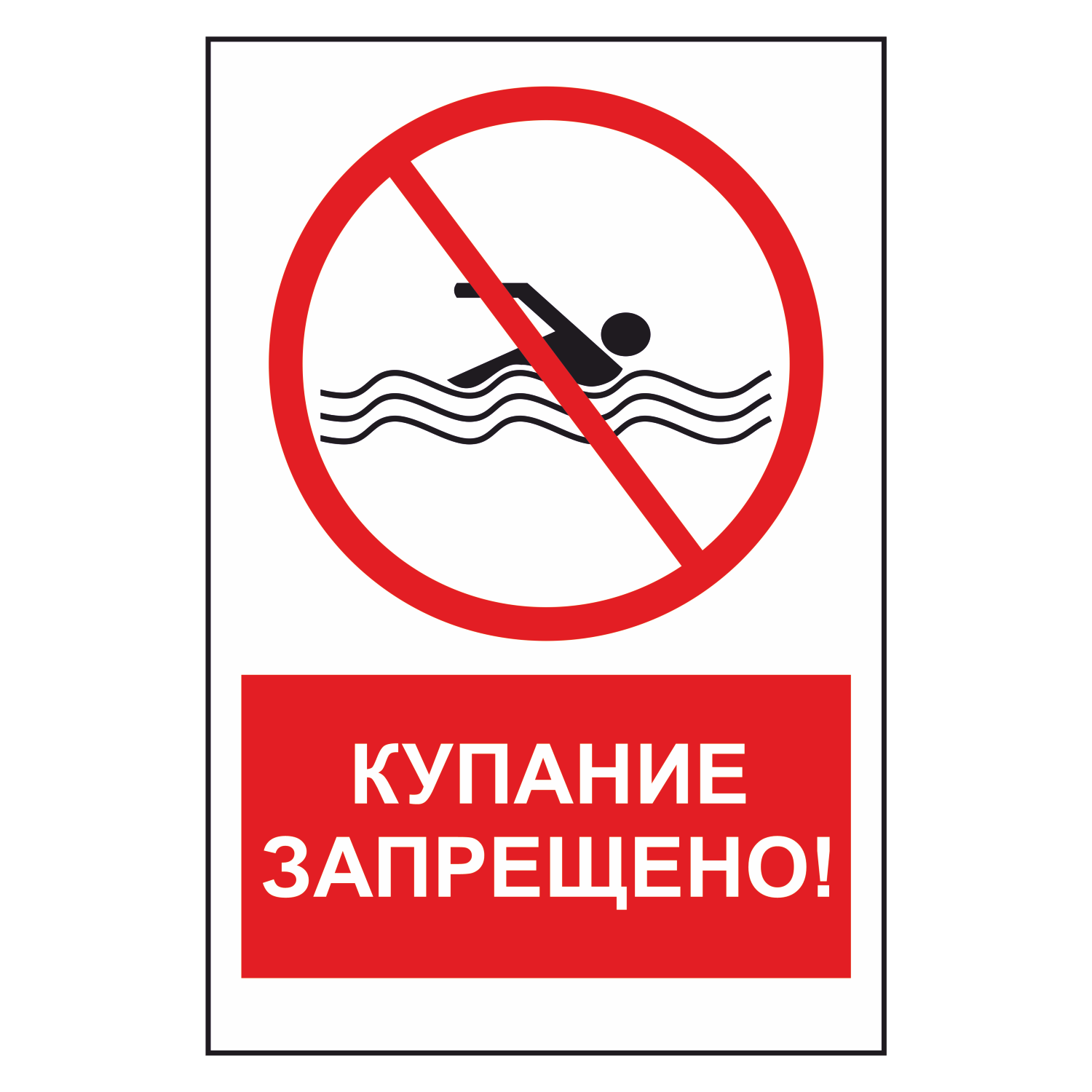 